21 марта 2016 г. № 15-рО составе Молодежного парламента города Чебоксары при Чебоксарском городском Собрании депутатовВ соответствии с решением Чебоксарского городского Собрания депутатов от 14 июня 2012 года № 641 «О Положении о Молодёжном парламенте города Чебоксары при Чебоксарском городском Собрании депутатов» и на основании решения организационной комиссии по формированию состава Молодежного парламента города Чебоксары при Чебоксарском городском Собрании депутатов от 11 марта 2016 года № 31. Сформировать Молодежный парламент города Чебоксары при Чебоксарском городском Собрании депутатов шестого созыва в составе согласно Приложению к настоящему распоряжению.2. Координацию деятельности Молодежного парламента города Чебоксары при Чебоксарском городском Собрании депутатов шестого созыва возложить на заместителя председателя Чебоксарского городского Собрания депутатов, председателя постоянной комиссии Чебоксарского городского Собрания депутатов по социальной политике и экологии        (И.В. Клементьева).3. Методическое обеспечение деятельности Молодежного парламента возложить на постоянную комиссию Чебоксарского городского Собрания депутатов по местному самоуправлению и депутатской этике                    (Н.Н. Владимиров).4. Опубликовать настоящее распоряжение на официальном сайте города Чебоксары в информационно-телекоммуникационной сети «Интернет». 5. Контроль за исполнением настоящего распоряжения оставляю за собой.Глава города Чебоксары                                                               Л.И. ЧеркесовПриложениек распоряжению 
главы города Чебоксарыот 21.03.2016 № 15-рСОСТАВМолодежного парламента города Чебоксары при Чебоксарском городском Собрании депутатов Чувашская РеспубликаМуниципальное образованиегород Чебоксарыраспоряжение Главы города Чебоксары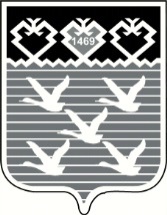 Ч=ваш РеспубликиМуниципалл= п\рл\хШупашкар хулиШупашкар õóëèí ПуЁл+х/н ХуШу№п./п.Фамилия, имя, отчествоРод занятийАлександрова Татьяна Ивановна- заместитель руководителя по управленческому учету, ИП Ибрагимова М.В.;2.Андреев Борис Александрович- студент, ФГБОУ ВПО «Чувашский государственный университет имени И.Н. Ульянова»;3.Афанасьев Владимир Леонидович- студент, Волжский филиал ФГБОУ ВО «Московский автомобильно-дорожный государственный технический университет»;4.Варлашкин Максим Владимирович- студент, ФГБОУ ВПО «Чувашский государственный педагогический университет им. И.Я. Яковлева»;5.Васильева Екатерина Андрияновна- студентка, ФГБОУ ВПО «Чувашский государственный университет имени И.Н. Ульянова»;6.Викторова Оксана Михайловна- педагог-организатор, БПОУ ЧР «Чебоксарский экономико-технологический колледж» Министерства образования и молодежной политики Чувашской Республики;7.Викторова Татьяна Евгеньевна- директор, ООО «Управляющая сервисная компания «МДС»;8.Зайцева Мария Николаевна- государственный инспектор, Управление федеральной службы по ветеринарному и фитосанитарному надзору по ЧР и Ульяновской области, 9.Ильбеков Алексей Анатольевич- директор по развитию, ОАО «ЧЕТРА- промышленные машины»10.Кальсина Елена Павловна- ведущий специалист, Чувашский Республиканский Союз потребительских обществ11.Лось Ирина Николаевна- врач-ординатор, ФГБОУ ВПО «Чувашский государственный университет имени И.Н. Ульянова»;12.Мамиконян Размик Самвелович- коммерческий директор, ООО «МЕНУА»;13.Мартынов Александр Сергеевич- врач уролог-андролог БУ «Президентский перинатальный центр»14.Никифорова Ольга Владимировна- проектный менеджер, АУ ЧР «Республиканский бизнес-инкубатор по поддержке малого и среднего предпринимательства и содействию занятости населения» Министерства экономического развития, промышленности и торговли Чувашской Республики15.Подольская Олеся Андреевна- индивидуальный предприниматель16.Разумов Андрей Александрович- менеджер по продажам, ООО «ИТ-Консалтинг»17.Сергеева Кристина Александровна- студентка, ФГБОУ ВПО «Чувашская государственная сельскохозяйственная академия»;18.Скворцов Александр Анатольевич- тренер-преподаватель, ЧРОО ДДСК «ТАКУАН»;19.Страхова Анна Андреевна- студентка, ФГБОУ ВПО «Чувашская государственная сельскохозяйственная академия»;20.Таратин Артем Евгеньевич- студент, ФГБОУ ВПО «Чувашский государственный университет имени И.Н. Ульянова»;21.Феофанов Дмитрий Леонидович- инженер по промышленной безопасности службы охраны труда и промышленной безопасности, Чебоксарский ЛПУМГ – филиал ООО «Газпром трансгаз Нижний Новгород»